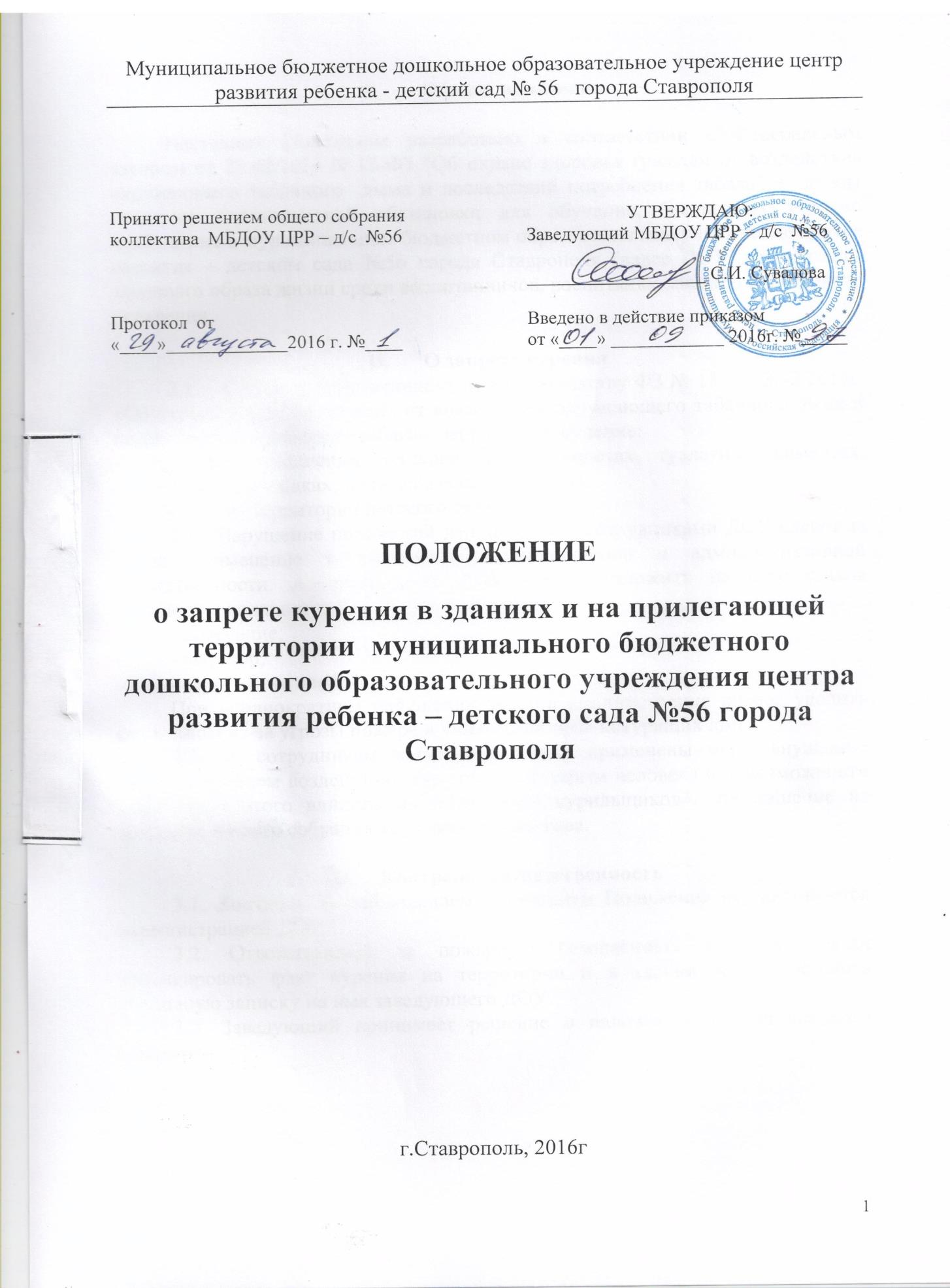 Общие положенияНастоящее Положение разработано в соответствии с Федеральным законом от 23.02.2013 N 15-ФЗ "Об охране здоровья граждан от воздействия окружающего табачного  дыма и последствий потребления табака" и служит созданию благоприятной обстановки для обучения, безопасных условий пребывания в муниципальном бюджетном образовательном учреждение центре развития – детском сада №56 города Ставрополя (далее ДОУ), пропаганды здорового образа жизни среди воспитанников, воспитания навыков культурного поведения.О запрете куренияСогласно действующему законодательству: ФЗ № 15 от 23.02.2013г. «Об охране здоровья граждан от воздействия окружающего табачного дыма и последствий потребления табака»  запрещается курение:в помещении детского сада (кабинетах, туалетных комнатах, лестничных площадках, подвальных помещениях);на территории детского сада (крыльце и территории, ограниченной специальными ограждениями).Нарушение положений данной статьи влечет за собой привлечение к административной ответственности в соответствии с законодательством.Согласно Правилам пожарной безопасности в Российской Федерации ППБ 01-03 пункт 25 запрещает «курение в детских дошкольных и школьных учреждениях».По Федеральному закону «Об образовании в Российской Федерации» от 29.12 2012 г №273 - ФЗ в случае нарушения данного запрета администрация ДОУ  вправе наложить на сотрудников дисциплинарное взыскание в виде:замечания;выговора;строгого выговора.При неоднократном нарушении запрета администрация вправе уволить сотрудника, из- за угрозы пожара, и ущемления прав некурящих лиц.3.Контроль и ответственностьКонтроль за соблюдением положения осуществляется администрацией ДОУ. В случае если сотрудник нарушит данное Положение, принимаются меры по исправлению ситуации: беседа с сотрудником в присутствии заведующей и психолога.Систематическое несоблюдение требований настоящего Положения влечет за собой приглашение сотрудника на заседание общего собрания трудового коллектива, привлечение к административной ответственности. Нарушение статьи ст. 20.4 часть 1 «Нарушение требований пожарной безопасности» влечет наложение административного штрафа на граждан в размере от одной тысячи до одной тысячи пятисот рублей; на должностных лиц – от 6000 до 15000 рублей; на юридических лиц  – от 150000 до 200000 тысяч рублей.Приложение 1Федеральный Законот 10   июля 2001г № 87-ФЗ"ОБ ОГРАНИЧЕНИИ КУРЕНИЯ ТАБАКА"Принят Государственной Думой 21 июня 2001 года. Одобрен Советом Федерации 29 июня 2001 года.Настоящий Федеральный закон определяет правовые основы ограничения курения табака в целях снижения заболеваемости населения.(Извлечение)Статья 1. Основные понятиятабачные изделия - изделия для курения, жевания или нюханья, упакованные в потребительскую тару, в том числе сигареты с фильтром, сигареты без фильтра, папиросы, сигары, сигариллы, табак трубочный, табак курительный, махорка- крупка  курительная;курение табака - вдыхание дыма тлеющих табачных  изделий;никотин - вещество, содержащееся в  табаке;смола - один из продуктов сгорания табака, возникающий в процессе курения и способствующий возникновению заболеваний;окружающий табачный дым - табачный дым, содержащийся в атмосферном воздухе закрытых помещений, в которых осуществляется курение  табака.Статья 4. Запрещение розничной продажи табачных изделий лицам, не достигшим возраста 18 летНа территории Российской Федерации не допускается розничная продажа табачных изделий лицам, не достигшим возраста 18  лет.Нарушение положения пункта «Г» настоящей статьи влечет за собой привлечение к административной ответственности в соответствии с  законодательством.Статья 6. Запрещение курения табака на рабочих местах, в городском, пригородном транспорте и на воздушном транспорте, в закрытых спортивных сооружениях, организациях здравоохранения, образовательных организациях и организациях культуры, помещениях, занимаемых органами государственной власти Нарушение положений данной статьи влечет за собой привлечение к административной ответственности в соответствии с  законодательством.Президент Российской Федерации В. Путин                                                                                                                                                                     Информация  размещена 20.12.2011Федеральный закон от 10 июля 2001 г. N 87-ФЗ "Об ограничении курения табака" (информация об изменениях )C изменениями и дополнениями от:31 декабря 2002 г., 10 января 2003 г., 1 декабря 2004 г., 26 июля 2006 г., 8 ноября 2007 г., 22декабря 2008 г.Принят Государственной Думой 21 июня 2001 года Одобрен Советом Федерации 29 июня 2001 годаСтатья 6. Запрещение курения табака на рабочих местах, в городском, пригородном транспорте и на воздушном транспорте, в закрытых спортивных сооружениях, организациях здравоохранения, организациях культуры, на территориях и в помещениях образовательных организаций, в помещениях, занимаемых органами государственной власти.В целях снижения вредного воздействия табачного дыма запрещается курение табака на рабочих местах, в городском и пригородном транспорте, на воздушном транспорте при продолжительности полета менее трех часов, в закрытых спортивных сооружениях, организациях здравоохранения, организациях культуры, на территориях и в помещениях образовательных организаций, в помещениях, занимаемых органами государственной власти, за исключением курения табака в специально отведенных местах для курения табака.На работодателя возлагается обязанность по оснащению специально отведенных мест для курения табака.Нарушение положений данной статьи влечет за собой привлечение к административной ответственности в соответствии с законодательством.Распоряжение Правительства РФ от 23 сентября 2010 г. N 1563-р    Концепция осуществления государственной политики противодействия  потреблению                                                   табака на 2010 – 2015 годы  (распоряжение Правительства РФ от 23 сентября 2010 г. N1563-р)V. Меры, направленные на снижение потребления табака. Защита от воздействия табачного дыма.Пассивное курение табака служит причиной болезней сердца, рака легких и других тяжелых заболеваний.Наиболее часто воздействию табачного дыма граждане Российской Федерации подвергаются в образовательных учреждениях, на рабочих местах, в ресторанах, барах, кафе, развлекательных клубах, терминалах аэропортов, вокзалах, торговых центрах и гостиницах, а также в пригородном общественном транспорте и транспорте дальнего следования.Организация зон, свободных от табачного дыма, гарантирует обеспечение прав граждан на благоприятную окружающую среду и мотивирует потребляющих табак людей отказаться от его потребления.Основными мерами по защите от воздействия табачного дыма являются: введение полного запрета на курение табака:на территории и в помещениях образовательных учреждений;во всех видах городского и пригородного транспорта, включая городской и пригородный водный транспорт, а также воздушный транспорт, в помещениях инфраструктуры железнодорожных вокзалов, автовокзалов, аэровокзалов и других вокзалов, мест и пунктов ожидания транспорта;на территории и в помещениях организаций здравоохранения;на территории и в помещениях организаций культуры, физкультурно-спортивных организаций и на спортивных объектах;в местах массового отдыха и большого скопления людей, при проведении спортивно- зрелищных мероприятий;в помещениях организаций общественного питания, в организациях, осуществляющих деятельность по оказанию услуг населению, в том числе развлекательных;в помещениях, занимаемых органами государственной власти, органами местного самоуправления;на рабочих местах и в зонах, организованных в закрытых помещениях;введение на переходный период требований и нормативов для организации мест (изолированных помещений) для курения табака в ресторанах, барах, кафе, развлекательных клубах, торговых центрах, гостиницах и транспорте дальнего следования, оснащения их эффективными вентиляционными системами;проведение информационных и обучающих кампаний о вредном воздействии курения табака и табачного дыма на организм человека;совершенствование гигиенического нормирования веществ, поступающих в атмосферный воздух и воздух закрытых помещений с табачным дымом;осуществление надлежащего контроля (надзора) за соблюдением требований, предусмотренных законодательством Российской Федерации в области ограничения потребления табака.